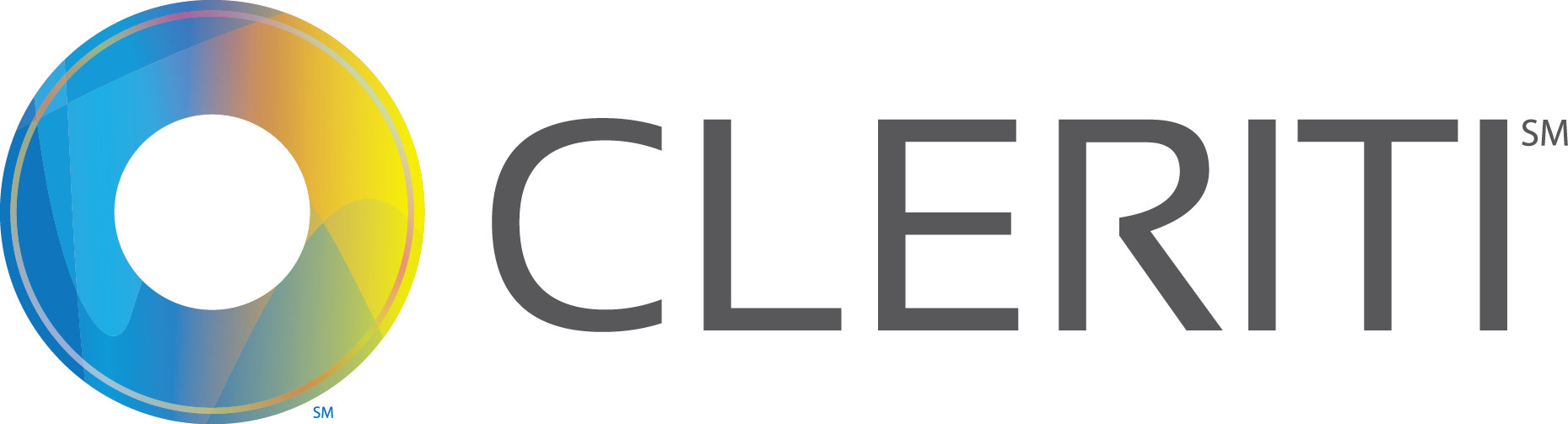 (Your Company Name Here) Q4 2016 Whitepaper/eBook OutlineOffer Title: Make this something catchy that would resonate with your buyer persona. If they’re managers at chain restaurants looking for new tech to organize their staff and operations, something like “The Future of Restaurants: Leveraging Technology to Organize Your Staff and Streamline Operations” might entice them. Step 1: The main point for your whitepaperDescribe exactly what you want your buyer persona to get out of reading this whitepaper/eBook, and why it’s an important topic for them. Use this information to craft the offer’s voice and explain the significance of this offer to your audience. Step 2: About youThis is an important part of your offer that communicates why you’re an authority on this subject. This section will be placed on the inside title page or at the end of your whitepaper.I.      Offer Title and Contact Informationa.    Titleb.     Your website URLc.     Company bioi.  Why you are an authorityWhat makes your company an expert? ii. What you provide as a serviceWhat do you do for your buyer persona?iii. Your experience, what makes you interesting, remarkable and uniqueWhat makes your company stand out from competitors? How do you differentiate yourself? iv. Copyright and Links to Additional Resourcesa.     Copyright, Company Name, 2016. All Rights Reservedb.     Link to any additional resources you might have on your websiteStep 3: The core of your whitepaperIntroductionBegin your whitepaper/eBook with strong/catchy statistics or maybe a story that hits on your buyer persona’s pain points. Tell them exactly what they’ll get out of reading this, and how it will help them. Section 1: Create a headline for the first main point of your whitepaper (i.e. The Restaurant Industry Is Changing, and So Should You)Be sure to have supporting points that back up this main point (i.e. Customers expect X,Y,Z from restaurants today). The more thorough, the better. X customer expectationY customer expectationZ customer expectationSuccessful restaurants are learning to evolve to meet these expectationsExample 1Example 2What old restaurant management/operations processes are lacking to keep upSection 2: Create a headline for the second main point of your whitepaper (i.e. New Technology in the Restaurant Landscape)Be sure to have supporting points that back up this main point (i.e. Examples of what’s out there)Example 1Example 2Example 3Why these are great additions to the restaurant worldExample 1Example 2How it helps restaurant managers do their jobs betterSection 3: Create a headline for the third main point of your whitepaper (i.e. Overcoming the Challenges of Adopting New Technology for Restaurant Managers)How to onboard your teamTraining sessionsWeekly check-in meetingsDefined roles/dutiesHow to create accountability within your restaurant to ensure everyone is on boardMake sure you have a clear system for ensuring each employee is working with the new techAddressing resentment from new processesExample 1Example 2Section 5: ConclusionZoom out on the larger significance of this topic for the buyer persona. For instance, now that restaurant managers know how the restaurant landscape is changing, why they need to adopt new technology and how to onboard their team with new tech and processes, you could explain how it will make their jobs easier. Plus, it’ll help them deliver better service to customers, who have high expectations in today’s world. You know best — demonstrate the value of this offer to your buyer persona. Resources 10 Most Important B2B Be sure to link to resources that will help your writer complete the content in each section. The more thorough your research, the more likely your writer will include the facts you think matter most to your buyer persona. 